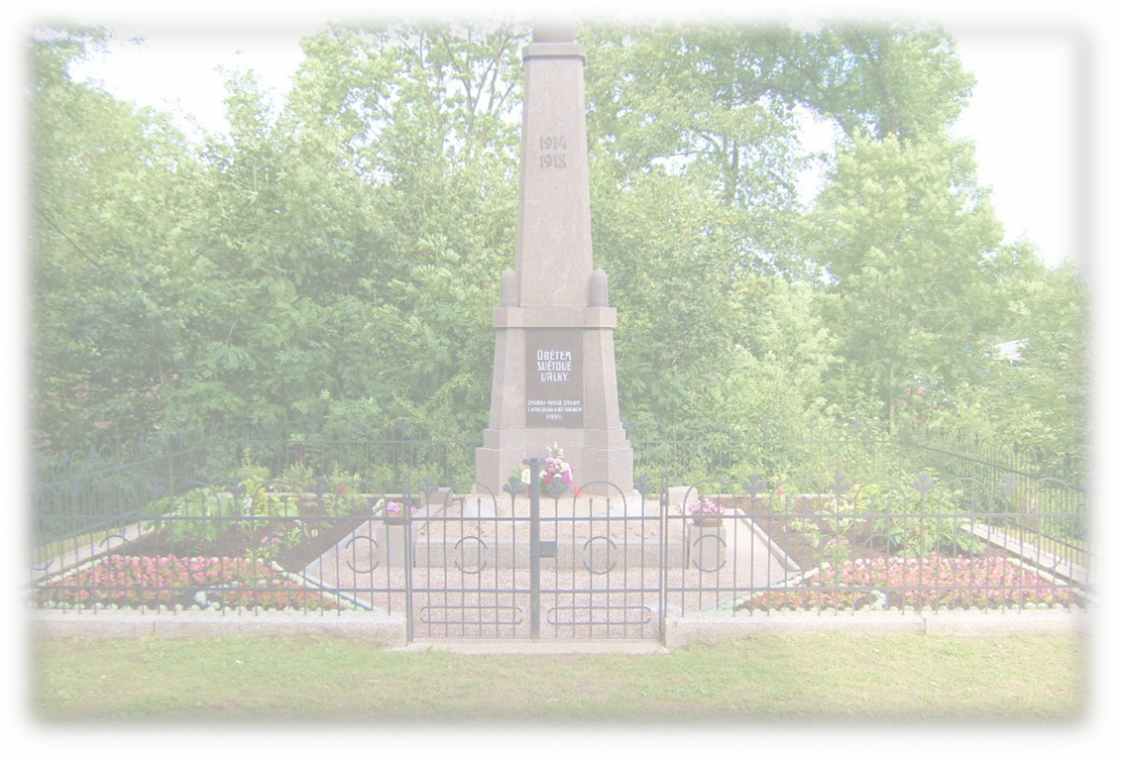 P O Z V Á N K A k uctění Dne válečných veteránův pátek 20. listopadu 2015v obci LukaviceUctění památky obětí války u Památníku padlých obětem 1. sv. války v Lukavici položením květinových darů, projevy účastníků (zástupce ČSOL, AČR a obce)  Časové rozpětí: 16:00 – 16:30 hodin Přivítání hostůStátní hymnaBohoslužba mluveného slovaPoložení květinových darůLidová píseň – žáci ZŠ LukaviceSlavnostní projevyLidová píseň – žáci ZŠ LukaviceUctění památky padlých VečerkouPoděkování a pozvání do sálu KDVystoupení vojenského uměleckého sboru ONDRÁŠ s programem: Koncert orchestru lidových nástrojů s dívčím sborem v sále KD Lukavice.  Vystoupení je pro veřejnost ZDARMA Časové rozpětí: od 16:30 hod. v délce trvání 60 minut. 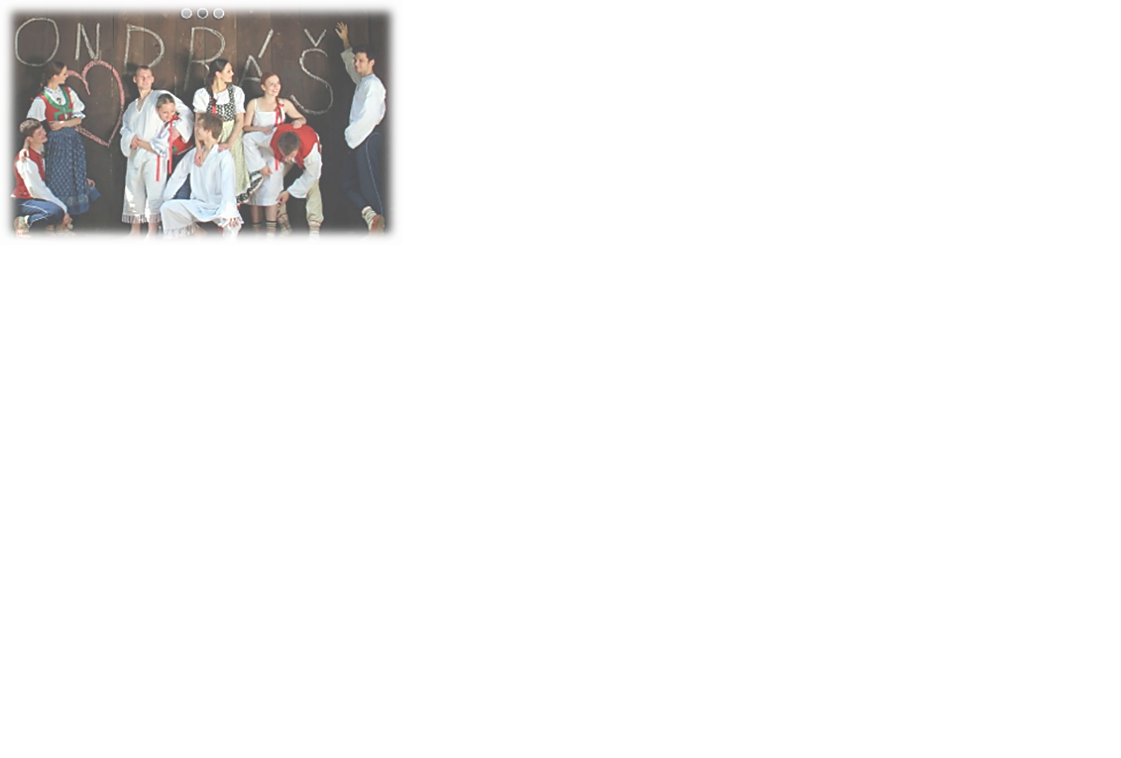 